２０２１年３月　富山教区・富山別院　行事予定《今月の同封物》　① 慶讃記念衣体について　② 得度必須研修会案内　③ 秋安居案内　④ 解推「公開講座案内」　⑤ 子ども交流会案内　⑥ 別院春季彼岸会案内　⑦ 解散にともなう仏具等の譲渡について　⑧ 児連公開講座案内 富山教務所だより ２０２１年３月 3月11日14時46分 東日本大震災3.11「わすれなのかね」にご賛同ください。仙台教区では、東日本大震災から10年を迎える今年の３月１１日は、今一度、東日本大震災を心に刻むとともに、震災以降も全国各地で頻発した自然災害の被災地に思いを馳せる機縁となることを願い、全国の寺院において勿忘の鐘（わすれなのかね）及び追弔法要をお勤めいただきたく当取り組みの趣旨へのご賛同をお願いしております。つきましては、ご賛同いただける寺院は、仙台教務所（022-297-2824）までご連絡ください。なお、富山別院においても上記趣旨に賛同し、同日同時刻、勿忘の鐘（わすれなのかね）及び追弔法要をお勤めします。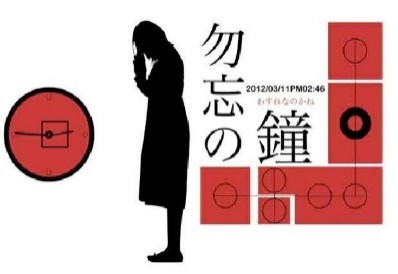  慶讃特別懇志金賞典に五条袈裟（賞典贈与）、裳附・色直綴（お仕立証）を追加しました。　同封チラシのとおり、宗祖親鸞聖人八百五十年・立教開宗八百年慶讃特別懇志金賞典として、① 「紅色（経糸・緯糸：赤色）地六葉八弁牡丹紋（紋白・平金交紋・平金紋のいずれか）五条袈裟」② 「同色有文地陰散雲六葉八弁牡丹紋裳附及び色直綴」が追加しました。特に、紅色地六葉八弁牡丹紋の各五条袈裟は、五条袈裟を贈呈いたします。　なお、申請にあたって諸条件がありますので、教務所までお気軽にお問いあわせください。 寺院解散にともなう仏具等の有償譲渡について　今般、第１２組宗琳寺は解散手続に着手しました。これまで当該寺院が管理してこられた仏具等を、教区内のご寺院で有効活用していただきたく、同封の依頼文書のとおり願い出がなされました。つきましては、お引き受けいただける場合や仏具の詳細について照会を希望される場合は、教務所までお問合せください。 富山別院「春季彼岸会」を厳修します。　３月１９日（金）～２１日（日）午後１時３０分から３時３０分まで富山別院「春季彼岸会」を厳修します。有縁の方々、お誘い合わせてお参りください。１９日（金）埴 山　法 雄氏（高岡教区聞願寺）　講題 遇いがたくして遇うことをえたり２０日（土）石 川　正 穗氏（富山教区玉永寺）　講題 「くもの糸」―孤独からの救い―〈紙芝居法話〉２１日（日）谷 澤　　 彩氏（高岡教区蓮澤寺）　講題 願うこと、願われること真宗本廟お待ち受け大会関連　記念講演会、シンポジウムを行います。（ネット中継のみ）２０２３年に宗祖親鸞聖人八百五十年・立教開宗八百年という大きな節目を迎える今、現代社会に生きる私たちが、共に親鸞聖人の教えを聞思し、現在の社会にどのような問題があるのかを考える記念講演会、シンポジウムを真宗本廟にて４月４日（日）１３時３０分～１７時に開催します。インターネット中継のみとなります。◎真宗本廟お待ち受け大会・本廟創立七百五十年記念大会を行います。（ネット中継有）このたび、４月４日（日）１３時３０分～１７時に開催する真宗本廟お待ち受け大会は、宗祖親鸞聖人のご誕生と立教開宗を慶び讃える御仏事として、３年後にお迎えする宗祖親鸞聖人八百五十年・立教開宗八百年慶讃法要の意義と念仏の教えを次の世代に相続していくことを願いとする慶讃事業の歩みをいま一度確かめてまいりたいと思います。また、本年は本廟創立から７５０年となることから、親鸞聖人の御座所としてあまたの門徒同朋によって大切にされてきた本廟の意義をあらためて確かめるという意味を込めて「本廟創立七百五十年記念大会」を冠して真宗本廟にて行います。慶讃テーマ「南無阿弥陀仏 人と生まれたことの意味をたずねていこう」のもと、皆さまとともに、親鸞聖人の御誕生、そして立教開宗の意義をたずねてまいりたいと思います。なお、当初予定の役職者招聘は行わず、インターネット中継のみに変更しております。真宗本廟「春の法要」を厳修します。（インターネット中継有）真宗本廟（東本願寺）において、４月１日（木）～４日（日）まで「春の法要」を厳修します。１日には、聖徳太子・七高僧をはじめ本願念仏のみ教えを伝えられた師主知識の恩徳を讃える「師徳奉讃法要」と親鸞聖人の御誕生を慶讚する「親鸞聖人御誕生会（音楽法要）」、２日には、歴史に学び平和の願いをたしかめる「全戦没者追弔法会」、３日には「相続講員物故者追弔会兼帰敬式受式物故者追弔会」、４日には「聖徳太子千四百回御忌法要」が勤まります。インターネット中継します。◎ 主な研修会予定。お誘いあわせご参加ください。❖ 得度必須事前研修会　日時：３月２５日（木）午後２時～午後５時❖ 得度必須研修会　 期間：３月３０日（火）～３１日（水）/ 場所　富山東別院本堂　　本研修会を受講していただかないと得度受式はできませんので、必ず受講ください。❖ 門徒寺族総合研修会	日時：３月２６日（金）午後１時３０分～午後４時　　　　　　　　　　　　　　　　会場：国際会議場（富山市大手町 　別院より徒歩約3分）　　　 ❖ 第20回子ども交流会　日時：4月２日（金）9時～17時　行先：足洗潟（富山県射水市）　　　　　　❖ 秋安居　　日　時　４月１５日（木）14時～17時30分 / １６日（金）14時～16時30分場　所　富山東別院本堂　講　師　田代 俊孝 氏（真宗大谷派嗣講・安居本講講者）講　題　『愚禿鈔』講讃－教相判釈と真宗開顕－❖ 解放運動推進協議会主催「公開講座」　　日　時：４月２２日（木）午後２時～　・場　所：富山東別院本堂　　・講師：戸次 公正 氏（大阪教区南溟寺住職） ❖ 教区同朋総会　・日　時：５月１２日（水）午後２時～　・場　所：富山国際会議場（富山市大手町）・内　容：宗祖親鸞聖人八百五十年・立教開宗八百年慶讃法要お待ち受け事業の一環として慶讃テーマに学ぶ。・講　師：白山勝久氏（東京教区西蓮寺/慶讃法要テーマに関する教学委員会委員）・対　象：どなたでも参加できますが、特に宗議会議員、参議会議員、教区会議員、　正・副組長、教区門徒会員、教区教化委員、解放運動推進協議会、坊守会　　　　役員、各組同朋の会会長、児連役員、仏青役員の皆様におかれましては、ぜひご出席いただきたくあらかじめご予定ください。❖ あいあう会「公開講座」　日　時：５月１７日（月）午後２時～　場　所：東別院会館　　　　　　　　　　　　　講　師：林　夏生氏（富山大学准教授）　　　　　　　　　　　　　テーマ：「多様な性」❖ 敬　弔 ❖　生前のご功労を偲び、謹んで哀悼の意を表します。第１１組 淨敎寺　住職　　石川  法雲さん（２０２１年1月１５日寂）８７歳日曜本山・教区・連区研修会・諸会議日程　　◎別院関係　　【　】講師会　場 １月 ２火14：00～ 新教区準備委員会「財務小委員会」高岡教区内 ３水４木 ５金 ６土   ７日 ８月 ９火14：00～「組織拡充小委員会」東別院会館10水14：00～青少年小委員会　　〃　　　11木14：46　わすれなの鐘・追弔法要富山別院12金◎先門首御命日　　 13：30～逮夜富山別院本堂13土◎先門首御命日　  　7：00～晨朝　　　　　〃　　　14日◎開基上人御命日  13：30～逮夜　　〃　　　15月〃 　　　　　   7：00～晨朝　〃　　　　　　　10：00～日中（御命日のつどい） 【野田 博俊氏】　　　　　　　　　　　　　　　　 　 奉仕研修　　〃　　　　　〃　　　〃　16火17水14：00～新教区準備委員会「別院の位置づけ等に関する協議会」東別院会館18木14：00～新教区準備委員会「教学研鑽機関に関する検討委員会」16：00～富山県教誨師会「総会」　　〃　　　　　〃　19金13：30～富山別院彼岸会 【埴山　法雄 氏】富山別院本堂20土〃　　　　　 【石川　正穗 氏】　　　〃21日〃　　　 　　【谷澤   彩 氏】　　　〃22月23火14：00～ 解放運動推進協議会東別院会館24水◎蓮如上人御祥月命日 13：30～逮夜富山別院本堂25木◎蓮如上人御祥月命日  7：00～晨朝　/ 10:00～14：00～ 得度必須事前研修会　　　〃東別院会館26金13：30～ 門徒・寺族総合研修会国際会議場27土◎宗祖親鸞聖人御命日13：30～逮夜富山別院本堂28日◎　 　 　    〃　　  　　7：00～晨朝　10：00～日中　　　〃　　　　29月新教区準備委員会 正副主査・常任委員会合同会高岡教区内30火13：30～ 得度必須研修会富山別院本堂31水13：00～ 得度必須研修会　　　〃　　　　